2010年1月19日買う市 株式会社**********************************************************************livedoor デパート、ポイント最大90倍キャンペーンを実施～買う市ショッピングモールも21日から大感謝祭～**********************************************************************買う市株式会社（本社：東京都千代田区飯田橋4-7-1　ロックビレイビル、代表取締役社長：松浦義幹、資本金：2億4000万円）は、当社が企画・運営する「livedoor デパート」において、「全商品対象！ ポイント最大90倍キャンペーン」を2月1日（月）まで実施します。また、姉妹サイト「買う市ショッピングモール」においても、1月21日（木）から同様のキャンペーンを「買う市 大感謝祭」として開始します。本キャンペーンURL： http://depart.livedoor.com/special/feature_content?id=22649 買う市は「livedoor デパート」「livedoor BOOKS」「livedoor リサイクル」「買う市ショッピングモール」「商品検索 freec」等を運営するインターネット通販カンパニーです。「livedoor デパート」はポータルサイト「livedoor」の公式ショッピングモールです。「全商品対象！ ポイント最大90倍キャンペーン」は、「livedoor ID」でログインを行い、「livedoor 会員」として「livedoor デパート」で購入を行った顧客に対し、通常時の10倍以上に相当する購入金額10％以上の「livedoor ポイント」を付与するキャンペーンです。対象となるのは全商品で、なかには「90倍」のポイントが付与される商品も用意されています。最大となるポイント90倍の対象商品としては、キヤノン「シリーズ最薄の厚さ18.4mmボディ 解像度1210万画素 デジタルカメラ IXY DIGITAL 210IS」（税込25,918円 http://tenant.depart.livedoor.com/t/livedoorshop2/item5897718.html )、ニンテンドー「DSLite（韓国版 ジェットブラックカラー 日本語化マニュアル付）」（税込14,800円 http://tenant.depart.livedoor.com/t/livedoorshop/item5347906.html ）、グリーンハウス「7型ワイド液晶 CPRM付ポータブルDVDプレーヤー（チタンシルバーカラー）」（税込25,918円http://tenant.depart.livedoor.com/t/livedoorshop2/item5901502.html ）、「犬猫用キャリーバッグ　3WAYお散歩バッグ ハニードット」（送料無料 税込2,079円 http://tenant.depart.livedoor.com/t/livedoorshop/item5809912.html ）、「手指消毒 アルコール除菌ハンドジェル220ml＋マスク5枚＋抗菌ポーチセット」（税込1,980円http://tenant.depart.livedoor.com/t/livedoorshop/item5914822.html）等があります。「livedoor ポイント」は、「livedoor デパート」「livedoor BOOKS」で1ポイントが1円として利用できる割引ポイントです。1月21日（木）開始予定の「買う市 大感謝祭」（ http://mall.cau1.com/ ）も、上記と同様の内容のキャンペーンで、「買う市ID」でログインした顧客に対して「買う市ポイント」が付与されます。（取り扱い商品はlivedoor デパートと一部異なります）。買う市では、本キャンペーンにより新年のスタート時の集客力および売上のアップを図る考えです。【主なポイント90倍対象商品】キヤノン IXY DIGITAL 210IS　　25,918円（税込）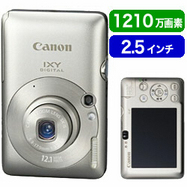 ニンテンドー DSLite（韓国版）　　14,800円（税込）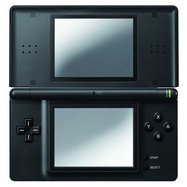 グリーンハウス 7型ワイド液晶 CPRM付ポータブルDVDプレーヤー25,918円　（税込）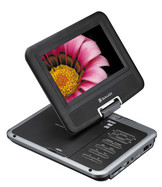 上記の商品名/会社名/著作の名称等は各社の登録商標または商標です。■買う市 株式会社について  http://corp.cau1.com/ショッピングモール事業と書籍を中心とした直販サービス事業、さらにテナント向けのサービス事業などを展開し、インターネットショッピングサービスにおいて業界基準以上のサービスはもとより、付加価値の高い新たなサービスを構築し、利用顧客や出店テナントが常に満足できる“インターネットショッピング総合サプライヤー”を目指しています。〔買う市が運営するショッピングサイト〕livedoor デパート  http://depart.livedoor.com/livedoor BOOKS  http://books.livedoor.com/livedoor リサイクル  http://recycle.livedoor.com/買う市ショッピングモール  http://mall.cau1.com/freec  http://freec.cau1.com/＜本件に関するお問い合わせ＞買う市 株式会社　広報チーム電話：03-5226-1841E-mail: pr@cau1.net